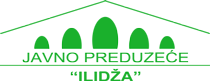 Javno preduzeće za obavljanje komunalnih i drugih djelatnostiod javnog interesa Općine Ilidža "ILIDŽA" d.o.o.PLAN  JAVNIH NABAVKI ZA 2024. GODINUHrasnica, januar 2024. godineUVODU skladu sa Zakonom o javnim nabavkama Bosne i Hercegovine ( “Službeni glasnik BiH br. 39/14) i Zakonu o izmjenama i dopunama Zakona o javnim nabavkama ( “ Službeni glasnik BiH br. 59/22) izrađen je Plan nabavki za poslovnu 2024. godinu po predmetima javnih nabavki.Planom javnih nabavki za poslovnu 2024. godinu, a na osnovu usvojenog  Programa rada od strane Općinskog vijeća Ilidža, utvrđuju se: predmeti nabavke, vrsta postupka, podjela na LOT-ove ( DA/NE), vrsta ugovora  ili okvirnog sporazuma sa jednim ili više dobavljača, procijenjena vrijednost predmeta nabavke, okvirni datum (mjesec) pokretanja postupka. Plan također sadrži i CPV kod predmeta javne nabavke .Ukupna vrijednost javnih nabavki za poslovnu 2024. godinu iznosi  1.774.300 KM bez PDV-a ili 2.075.931 sa uračunatim PDV-om .Sve nabavke koje su predviđene ovim Planom javnih nabavki finansirat će se iz vlastitih sredstava .Rekapitulacija 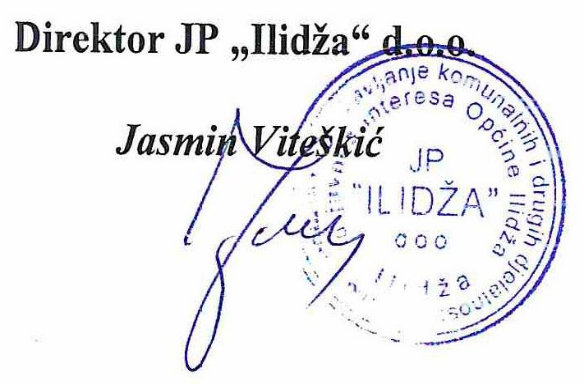 R/bPredmet nabavke JRJN opisVrijednost nabavke bez PDV -apodjela na LOT-oveVrsta nabavkePostupak provođenja nabavkeUgovor/Okvirni sporazumPlanirano trajanje ugovora/okvirnog sporazumaPlanirani početak postupkaIzvor finansiranja I ROBE1.Gorivo i drugi naftni derivati09000000-3 09130000-9 09132100-4 09211100-2132.500,00 ne Roba Otvoreni postupak Okvirni sporazum sa jednim  ponuđačem 1 god. ili ispunjenje fin. dijelaaprilVlastita sredstva 2.Nabavka hidrauličnih crijeva za kamione i radne mašine, različitih dužina i dimenzija34927100-23.000,00 ne Roba Direktni sporazumOkvirni sporazum sa jednim  ponuđačem 1 god. ili ispunjenje fin. dijelafebruarVlastita sredstva 3.Kancelarijski materijal, pribor i sitni inventar30192000-1 30190000-76.000,00 ne Roba Direktni sporazum Ugovor o JN1 god. ili ispunjenje fin. dijelajanuar Vlastita sredstva 4.Kameni agregati 14210000-6170.500,00 ne Roba Otvoreni postupakOkvirni sporazum sa jednim dobavljačem 1 god. ili ispunjenje fin. dijelafebruarVlastita sredstva 5.Asfalt 44113620-7185.000,00 ne Roba Otvoreni postupak Okvirni sporazum sa jednim dobavljačem 1 god. ili ispunjenje fin. dijelafebruarVlastita sredstva 6.Metalna, plastificirana ograda za sportska igrališta, sa dvije kapije44313100-866.500,00 ne Roba otvoreni postupakUgovor o JN60 danamartVlastita sredstva 7.Gumene kocke dim. 50x50x5cm, kao završna podna obloga dječijih igrališta37535200-963.000,00 ne Roba otvoreni postupakUgovor o JN60 danamartVlastita sredstva 8.Vijčana roba, čelične sajle44530000-4   44423340-64.250,00 ne Roba Direktni sporazumUgovor o JN1 god. ili ispunjenje fin. dijelamartVlastita sredstvaR/bPredmet nabavke JRJN opisVrijednost nabavke bez PDV -apodjela na LOT-oveVrsta nabavkePostupak provođenja nabavkeUgovor/Okvirni sporazumPlanirano trajanje ugovora/okvirnog sporazumaPlanirani početak postupkaIzvor finansiranja9.Sitni alat i drugi potrošni materijal44510000-8 44512000-26.000,00 ne Roba Direktni sporazumUgovor o JN1 god. ili ispunjenje fin. dijelajanuar Vlastita sredstva 10.Beton i betonski proizvodi  (bet. ivičnjaci , cijevi i sl.)44114000-2 44114200-4135.000,00da - 2 lotaRoba Otvoreni postupakOkvirni sporazum sa jednim dobavljačem 1 god. ili ispunjenje fin. dijelafebruarVlastita sredstva11.Zaštitna ograda -branik i saobraćajni znakovi, klenfiksi34928320-7   34992200-96.000,00 ne Roba Direktni sporazum Ugovor1 god. ili ispunjenje fin. dijelamartVlastita sredstva 12.Ostali građevinski materijal, osim željeza 44190000-8 44000000-042.500,00 ne Roba Kon. Zahtjev za dostavu ponudaOkvirni sporazum sa jednim dobavljačem 1 god. ili ispunjenje fin. dijelafebruarVlastita sredstva 13.Nabavka kancelarijskog namještaja i itisona za kancelarije39130000-26.000,00neRoba Direktni sporazumUgovor1 god. ili ispunjenje fin. dijelamartVlastita sredstva 14.Boje, lakovi, molerski   materijal    44800000-8 44832200-36.000,00 ne Roba Direktni sporazumUgovor 1 god. ili ispunjenje fin. dijelajanuarVlastita sredstva 15.Auto kozmetika i druge sitne potrepštine za auto 39800000-0 39810000-36.000,00 ne Roba Direktni sporazum Ugovor 1 god. ili ispunjenje fin. dijelafebruarVlastita sredstva 16.Čelične konstrukcije -kvadratne,pravougaone i okrugle cijevi, plosno željezo44210000-519.500,00 ne Roba Kon. Zahtjev za dostavu ponudaUgovor30 damafebruarVlastita sredstava17.HTZ oprema 18100000-025.500,00 ne Roba Kon. Zahtjev za dostavu ponudaOkvirni sporazum sa jednim dobavljačem 1 god. ili ispunjenje fin. dijelaaprilVlastita sredstva R/bPredmet nabavke JRJN opisVrijednost nabavke bez PDV -apodjela na LOT-oveVrsta nabavkePostupak provođenja nabavkeUgovor/Okvirni sporazumPlanirano trajanje ugovora/okvirnog sporazumaPlanirani početak postupkaIzvor finansiranja18.Nabavka mobilijara za sportske terene i igrališta ( golovi, konstrukcija koša i koševi, mreže sa nosačima za odbojku na pijesku, zaštitne mreže i bet.stolovi za stoni tenis)37450000-720.000,00 ne Roba Kon. Zahtjev za dostavu ponudaUgovor o JN30 danafebruarVlastita sredstva 19.Gume za motorna vozila i radne mašine34350000-517.000,00 ne Roba Kon. Zahtjev za dostavu ponudaUgovor o JN1 god. ili ispunjenje fin. dijelamaj/juniVlastita sredstva 20.Drvena oplata za šalovanje sa pratećim priborom44000000-06.000,00 ne Roba Direktni sporazum Ugovor o JN1 god. ili ispunjenje fin. dijelajanuarVlastita sredstva 21.Armatura ( RBČ + MAR)14711000-8   44316000-825.500,00 ne Roba Kon. Zahtjev za dostavu ponudaOkvirni sporazum sa jednim dobavljačem1 god. ili ispunjenje fin. dijelafebruarVlastita sredstva22.Nabavka reklamnih panoa  kombinacija željezo - staklo30195600-86.000,00 ne Roba Direktni sporazumUgovor o JN1 god. ili ispunjenje fin. dijelaMartVlastita sredstva23.Nabavka Glikola za čilere24000000-4 24300000-76.000,00 ne Roba Direktni sporazum Ugovor o JN30 danaseptembarVlastita sredstva24.Gradilišne table, naljepnice,upozorenja, štampa30195000-2   30192170-36.000,00 ne Roba Direktni sporazumUgovor o JN1 god. ili ispunjenje fin. dijelafebruarVlastita sredstva25.Nabavka Geotekstila 300gr/m244111520-26.000,00 ne Roba Direktni sporazumUgovor o JN1 god. ili ispunjenje fin. dijelafebruarVlastita sredstva26.Rezervni dijelovi mašina za čišćenje šiblja, i košnju zelenih površina34913000-06.000,00 ne Roba Direktni sporazumUgovor o JN1 god. ili ispunjenje fin. dijelamartVlastita sredstvaR/bPredmet nabavke JRJN opisVrijednost nabavke bez PDV -apodjela na LOT-oveVrsta nabavkePostupak provođenja nabavkeUgovor/Okvirni sporazumPlanirano trajanje ugovora/okvirnog sporazumaPlanirani početak postupkaIzvor finansiranja27. Elektro materijal31680000-66.000,00 ne Roba Direktni sporazumUgovor o JN1 god. ili ispunjenje fin. dijelamartVlastita sredstva28.Nabavka bijele tehnike za kancelarije ( frižider, usisivač, konvektori i grijalice )39711130-9  39715240-1   42999000-52.500,00 ne Roba Direktni sporazumUgovor o JN1 god. ili ispunjenje fin. dijelajanuarVlastita sredstva29.Bravarski, električarski,mehaničarski i vodoinstalaterski alat42600000-26.000,00 ne Roba Kon. Zahtjev za dostavu ponudaUgovor o JN1 god. ili ispunjenje fin. dijelamartVlastita sredstva30.Nabavka kvalitetne zemlje-humusa za nasipanje površina na koje se zasijava trava14212410-76.000,00 ne Roba Direktni sporazumUgovor o JN1 god. ili ispunjenje fin. dijelamajVlastita sredstva31.Naoružanje - pištolji za službu unutrašnjeg obezbjeđenja35321100-13.000,00 ne Roba Direktni sporazumUgovor o JN60 danamartVlastita sredstva32.Nabavka čeličnih ili PVC kalupa za izradu betonskih klupa43415000-51.700,00neRoba Direktni sporazumUgovor o JN1 god. ili ispunjenje fin. dijelamaj/juniVlastita sredstva33.Nabavka zastava različitih dimenzija,35821000-52.500,00neRoba Direktni sporazumUgovor o JN1 god. ili ispunjenje fin. dijelamartVlastita sredstva34.Nabavka pomoćnog materijala za izvođenje betonskih radova ( pvc i čelični distanceri, pvc juvidur cijevi za oplatu, štrek metal i sl.)44140000-36.000,00neRoba Direktni sporazumUgovor o JN1 god. ili ispunjenje fin. dijelafebruarVlastita sredstva35.Nabavka rezervnih dijelova za mobilijar dječijih igrališta za SRC Emir Bogunić Čarli37535200-96.000,00neRoba Direktni sporazumUgovor o JN1 god. ili ispunjenje fin. dijelamartVlastita sredstvaR/bPredmet nabavke JRJN opisVrijednost nabavke bez PDV -apodjela na LOT-oveVrsta nabavkePostupak provođenja nabavkeUgovor/Okvirni sporazumPlanirano trajanje ugovora/okvirnog sporazumaPlanirani početak postupkaIzvor finansiranja36.Nabavka magacinske opreme za podizanje i pomjeranje tereta ( paletari, tenkići  i sl. )42400000-03.000,00neRoba Direktni sporazumUgovor o JN30 danafebruarVlastita sredstva37.Nabavka vještačkog /mineralnog đubriva za zelene površine24400000-82.500,00neRoba Direktni sporazumUgovor o JN1 god. ili ispunjenje fin. dijelamartVlastita sredstva38.Nabavka novogodišnjih paketića za djecu uposlenika i organa preduzeća15842000-22.500,00 ne Roba Direktni sporazumUgovor o JN1 god. ili ispunjenje fin. dijeladecembarVlastita sredstva39.Kontejneri za gradilište kancelarijski 2 kom i sanitarni 1 kom34221000-235.000,00Roba Kon. Zahtjev za dostavu ponudaOkvirni sporazum sa jednim dobavljačem 1 god. Ili ispunjenje fin. dijela aprilIz akumulirane dobiti40.Kamion-šlepa za prevoz bagera od 18-20 t nosivosti i min 8,5m dužine34134000-5136.500,00 ne Roba otvoreni postupakUgovor o JN60 danafebruarIz akumulirane dobiti41.Rotacioni laser za mjerenje visina u prostoru prilikom izvođenja građevinskih radova38636100-33.000,00 ne Roba direktni sporazumUgovor o JN30 damamartIz akumulirane dobiti42.Mašina za savijanje i rezanje armaturnog željeza za profile od fi 8 do 26mm ; stabilni električni cikular za rezanje drvene građe42630000-1  42642100-913.000,00 ne Roba Kon. Zahtjev za dostavu ponudaUgovor o JN60 danamartIz akumulirane dobiti43.Računari i računarska oprema30213000-5  30200000-16.000,00 ne Roba direktni sporazumUgovor o JN1 god. Ili ispunjenje fin. dijela martIz akumulirane dobiti44.Parkovske kosilice velike 2 kom16311100-917.000,00 ne Roba Kon. Zahtjev za dostavu ponudaUgovor o JN60 danamartIz akumulirane dobitiR/bPredmet nabavke JRJN opisVrijednost nabavke bez PDV -apodjela na LOT-oveVrsta nabavkePostupak provođenja nabavkeUgovor/Okvirni sporazumPlanirano trajanje ugovora/okvirnog sporazumaPlanirani početak postupkaIzvor finansiranja45.Terensko vozilo 4x434113200-442.500,00 ne Roba Kon. Zahtjev za dostavu ponudaUgovor o JN90 danaaprilIz akumulirane dobiti46.Mašine za štemanje betona i asfalta, aku program bušilica i brusilica42640000-415.000,00neRoba Kon. Zahtjev za dostavu ponudaUgovor o JN30 danamartIz akumulirane dobiti47.Oprema za video nadzor32323500-86.000,00nerobaaDirektni sporazumUgovor o JN30 danamartVkastita sredstvaUKUPNO ROBEUKUPNO ROBE1.303.450,00R/bPredmet nabavkeJRJN opisVrijednost nabavke bez PDV -aPodjela na LOT-oveVrsta nabavkePostupak provođenja nabavkeUgovor/Okvirni sporazumPlanirano trajanje ugovora/okvirnog sporazumaPlanirani početak postupkaIzvor finansiranjaII USLUGE 1Nabavke materijala i usluga bojenja sportskih terena visokokvalitetnim akrilnim bojama, sa uslugom iscrtavanja linija terena za košarku i fudbal98314000-741.000,00neUslugeKon. zahtjev za dostavljanje ponudaUgovor o JN60 danafebruarVlastita sredstva2Nabavke materijala i usluga ugradnje elastične sportske podloge za trim staze - tartan77320000-930.000,00neUslugeKon. zahtjev za dostavljanje ponudaUgovor o JN60 danafebruarVlastita sredstva3Usluga podizanja travnjaka, sa zasijavanjem kvalitetnog sjemena trave i sadnja sadnica  ukrasnih stabala i grmova77310000-620.000,00neUslugeKon. zahtjev za dostavljanje ponudaUgovor o JN60 danamartVlastita sredstva5Usluga izrade finansijskih projekcija (plan poslovanja, plan JN, program rada preduzeća)79900000-36.000,00neUsluge Direktni sporazum Ugovor o JN1 god. Ili ispunjenje fin. dijela januarVlastita sredstva6Registracija vozila i tehnički pregled71631200-215.500,00neUsluge Kon. zahtjev za dostavljanje ponudaOkvirni sporazum sa jednim dobavljačem 1 god. Ili ispunjenje fin. dijela januarVlastita sredstva7Usluge osiguranja vozila, i radnih mašina, osiguranje od odgovornosti iz djelatnosti, osiguranje radnika66514110-0 66511000-5 66516400-430.000,00da 3 lotaUslugeKon. zahtjev za dostavljanje ponudaOkvirni sporazum sa jednim ili više dobavljača dobavljača1 god. Ili ispunjenje fin. dijela januarVlastita sredstvaR/bPredmet nabavkeJRJN opisVrijednost nabavke bez PDV -aPodjela na LOT-oveVrsta nabavkePostupak provođenja nabavkeUgovor/Okvirni sporazumPlanirano trajanje ugovora/okvirnog sporazumaPlanirani početak postupkaIzvor finansiranja8Usluge zakupa poslovnih prostorija, usluge iznajmljivanja parking prostora,  usluge iznajmljivanja prostora za skladištenje ledene plohe ,usluge iznajmljivanja radionice -LOTOVI 3 lota, kancelarije; skladišni prostor; parking prostor70000000-134.000,00da 3 LOTaUsluge izuzeće po čl. 10a. tač. a) ZJNOkvirni sporazum sa više dobavljača1 god. Ili ispunjenje fin. dijela februarVlastita sredstva9Usluge nadzora i održavanja alarmnog sistema 79711000-13.000,00neUslugeDirektni sporazum Ugovor o JN1 god. Ili ispunjenje fin. dijela januarVlastita sredstva10Usluge vanjske revizije finansijskih izvještaja za 2023. godinu.79212000-3 79212100-44.500,00neUsluge Direktni sporazum Ugovor o JN30 danafebruarVlastita sredstva11Usluga Izrada izvještaja o transfernim cijenama 79211200-84.000,00neUsluge Direktni sporazum Ugovor o JN60 damafebruarVlastita sredstva 12Usluge održavanja vozila i radnih mašina (6 lotova)50000000-5 50112000-3 50114000-777.000,00neUsluge Otvoreni postupak Okvirni sporazum sa više dobavljača1 god. Ili ispunjenje fin. dijela februarVlastita sredstva 13Usluge popravke guma, uključujući montažu i centriranje, te pranje vozila.50116500-6 50112300-66.000,00neUsluge Direktni sporazum Ugovor o JN1 god. Ili ispunjenje fin. dijela februarVlastita sredstva 14Usluge izrade projektne dokumentacije71242000-66.000,00neUslugeDirektni sporazum Ugovor o JN1 god. Ili ispunjenje fin. dijela februarVlastita sredstva15Usluga Održavanje hidraulične platforme /korpa 50116000 - 14.000,00neUslugeDirektni sporazum Ugovor o JN1 god. Ili ispunjenje fin. dijela aprilVlastita sredstva R/bPredmet nabavkeJRJN opisVrijednost nabavke bez PDV -aPodjela na LOT-oveVrsta nabavkePostupak provođenja nabavkeUgovor/Okvirni sporazumPlanirano trajanje ugovora/okvirnog sporazumaPlanirani početak postupkaIzvor finansiranja16Usluge obuke radnika iz oblasti zaštite na radu, izdavanje upotrebnih dozvola za radne mašine i alate, procjena sigurnosti za radno mjesto, atestiranje PP aparata80500000-9 80530000-86.000,00neUslugeDirektni sporazum Ugovor o JN1 god. Ili ispunjenje fin. dijela aprilVlastita sredstva 17Usluge stručnog osposobljavanja uposlenika80530000-86.000,00neUslugeDirektni sporazum Ugovor o JN1 god. Ili ispunjenje fin. dijela septembarVlastita sredstva 18Usluge transporta i najma radnih mašina60000000-8 45520000-820.000,00da 2 LOTaUslugeKon. Zahtjev za dostavljanje ponude Okvirni sporazum sa jednim ili dva dobavlječa1 god. Ili ispunjenje fin. dijela martVlastita sredstva 19Geodetske usluge71355000-16.000,00neUslugeDirektni sporazumUgovor o JN1 god. Ili ispunjenje fin. dijela februarVlastita sredstva 20Usluge održavanje Internet stranice sa nadogradnjom iste72413000-85.000,00neUslugeDirektni sporazumUgovor o JN1 god. Ili ispunjenje fin. dijela januar Vlastita sredstva21Usluge održavanja čilera za ledene plohe50730000-16.000,00neUsluge Direktni sporazumUgovor o JN1 god. Ili ispunjenje fin. dijela oktobarVlastita sredstva22Troškovi usluge provođenja resertifikacije ISO standarda72330000-21.000,00neUslugeDirektni sporazumUgovor o JN30 damadecembarVlastita sredstva23Usluga najma mobilnih WC70340000-63.500,00neUslugeDirektni sporazumUgovor o JN1 god. Ili ispunjenje fin. dijela februarVlastita sredstva24 Usluga cinčanja čeličnih profila i cijevi45262670-86.000,00neUslugeDirektni sporazumUgovor o JN1 god. Ili ispunjenje fin. dijela februar /martVlastita sredstvaR/bPredmet nabavkeJRJN opisVrijednost nabavke bez PDV -aPodjela na LOT-oveVrsta nabavkePostupak provođenja nabavkeUgovor/Okvirni sporazumPlanirano trajanje ugovora/okvirnog sporazumaPlanirani početak postupkaIzvor finansiranja25Usluga deponovanja smeća na gradsku deponiju90500000-24.200,00neUslugeDirektni sporazumUgovor o JN1 god. Ili ispunjenje fin. dijela martVlastita sredstva26Usluge održavanja fiskalne kase50310000-1300,00neUslugeDirektni spozarumUgovor o JN1 god. Ili ispunjenje fin. dijela decembarVlastita sredstva27Troškovi telefona i interneta64000000-66.000,00neUslugeDirektni sporazumUgovor o JN1 god. Ili ispunjenje fin. dijela januarVlastita sredstva28Redovno mjesečno održavanje račnovodstvenog programa, sa update-om svih podataka 12 mjeseci72000000-53.600,00neUslugeDirektni sporazumUgovor o JN1 god. Ili ispunjenje fin. dijela januarVlastita sredstva29Usluga nadogradnje računovodstvenog programa, te usluga izvođenja obuke za rad na istom72000000-53.000,00neUslugeDirektni sporazumUgovor o JN30 danajanuarVlastita sredstva30Usluga održavanja i popravke mašina za košnju zelenih površina i čišćenje šiblja 50000000-56.000,00neUslugeDirektni sporazumUgovor o JN1 god. Ili ispunjenje fin. dijela majVlastita sredstva31Usluge održavanja mašina za asfalterske radove50531000-66.000,00neUslugeDirektni sporazumUgovor o JN1 god. Ili ispunjenje fin. dijela april/majVlastita sredstva32Usluge sistematskog pregleda85147000-11.750,00neUslugeDirektni sporazumUgovor o JN1 god. Ili ispunjenje fin. dijela februarVlastita sredstvaUKUPNO USLUGEUKUPNO USLUGE371.350,00R/bPredmet nabavke JRJN opisVrijednost nabavke bez PDV -aPodjela na LOT-oveVrsta nabavke Postupak provođenja nabavkeUgovor/Okvirni sporazumPlanirano trajanje ugovora/okvirnog sporazuma Planirani početak postupka Izvor finansiranjaIII RADOVI1 Izvođenja betonskih radova45262300-46.000,00neRadoviDirektni sporazumUgovor o JN30 danaaprilVlastita sredstva2 Izvođenja armiračkih radova 45262310-76.000,00neRadoviDirektni sporazumUgovor30 danaaprilVlastita sredstva3 Izvođenja tesarskih radova45422000-16.000,00neRadoviDirektni sporazumUgovor30 danaaprilVlastita sredstva4Nabavka materijala i radova na ugradnji betonskih ploča za popločavanje staza i platoa45233222-148.000,00neRadoviOtvoreni postupakUgovor75 danafebruarVlastita sredstva5Rezanje betona, upotrebom specijalnih alata45262330-32.500,00neRadoviDirektni sporazumUgovor1 god. Ili ispunjenje fin. dijela april/majVlastita sredstva6Izvođenja elektroradova sa nabavkom materijala45311200-231.000,00neRadoviKon. Zahtjev za dostavljanje ponudeUgovor60 danafebruarVlastita sredstvaUKUPNO RADOVIUKUPNO RADOVI99.500,00R/bPredmet nabavke Vrijednost nabavke bez PDV -aVrijednost nabavke sa PDV -om1 I ROBE 1.303.450,001.518.017,002II USLUGE 371.350,00434.480,003III RADOVI99.500,00116,4154UKUPNO1.774.300,002.068.911,00